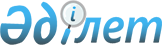 Об упорядочении выплат единовременных денежных компенсаций населению Республики КазахстанП о с т а н о в л е н и е Правительства Республики Казахстан от 2 марта 1996 г. N 271

      В связи с выявлением многочисленных нарушений и ошибок в списках, представленных акимами областей и г.Алматы в учреждения Народного банка Республики Казахстан на выплату компенсаций гражданам, пострадавшим вследствие ядерных испытаний на Семипалатинском ядерном полигоне, и с целью обеспечения рационального использования средств Правительство Республики Казахстан ПОСТАНОВЛЯЕТ: 

      1. Акимам областей и г.Алматы: 

      произвести до 1 апреля 1996 года во всех организациях полную проверку правильности регистрации граждан, назначения и выплаты им единовременных денежных компенсаций в соответствии с Законом Республики Казахстан от 18 декабря 1992 г. N 1787 Z923600_ "О социальной защите граждан, пострадавших вследствие ядерных испытаний на Семипалатинском испытательном ядерном полигоне" и постановлением Кабинета Министров Республики Казахстан от 26 мая 1993 г. N 431 P930431_ "О мерах по реализации постановления Верховного Совета Республики Казахстан от 22 декабря 1992 г. N 1788 "О порядке введения в действие Закона Республики Казахстан "О социальной защите граждан, пострадавших вследствие ядерных испытаний на Семипалатинском испытательном ядерном полигоне" (САПП Республики Казахстан, 1993 г., N 18, ст. 223); 

      представить в срок до 1 апреля 1996 года Народному банку Республики Казахстан уточненные списки граждан, имеющих право на получение единовременной компенсации; 

      привлечь лиц, виновных в установленных нарушениях, к ответственности согласно действующему законодательству и принять меры по возмещению допущенных переплат. 

      2. Народному банку Республики Казахстан: 

      приостановить выплату денежной компенсации до получения и проверки достоверности уточненных списков от акимов областей и г. Алматы; 

      приступить с 1 апреля 1996 года к поэтапной выплате денежной компенсации пенсионерам согласно уточненным спискам. 

      3. В соответствии с постановлением Правительства Республики Казахстан от 17 ноября 1995 г. N 1566 P951566_ "О выплате единовременных денежных компенсаций населению Республики Казахстан" Министерству социальной защиты населения Республики Казахстан совместно с Министерством финансов Республики Казахстан определить общую сумму, сроки и очередность выплат по уточненным спискам, представленным акимами областей и г. Алматы в Народный банк Республики Казахстан. 

 

   Премьер-МинистрРеспублики Казахстан
					© 2012. РГП на ПХВ «Институт законодательства и правовой информации Республики Казахстан» Министерства юстиции Республики Казахстан
				